 

Via Tamburini, 5 
42122 Reggio Emilia 
Tel. 0522/267208 – Fax 0522/332782
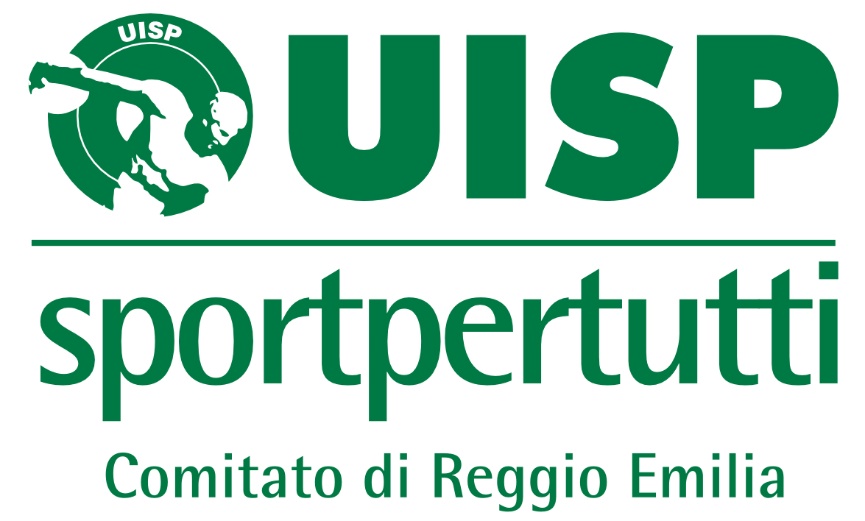 www.uispre.it - calcio@uispre.it

Pagina facebook: UISP CALCIO REGGIO EMILIA 
FORMULA CAMPIONATO APERTURASi inizierà con il Campionato di apertura dove le squadre si affronteranno tra di loro in gara secca e le prime due classificate disputeranno la finale per decretare la vincente del Campionato. Al termine del Campionato di Apertura inizierà il campionato con gare di andata e ritorno. Al termine dei gironi eliminatori si procederà alla disputa delle fasi finali. RISULTATI CLASSIFICA MARCATORIDISCIPLINARECUPERI CALENDARIO COPPA APERTURAFORMULA CAMPIONATOGirone unico all’italiana con gare di andata e ritorno. Alla fine del girone eliminatorio la prima squadra classificata accederà direttamente alla Semifinale.RISULTATI CALCIO A 7 GIRONE DI ANDATADISCIPLINACLASSIFICA MARCATORICALENDARIOCOMUNICATO UFFICIALEN° 16 DEL 10/02/2023STAGIONE SPORTIVA 2022/20231° GIORNATA 1° GIORNATA 1° GIORNATA 1° GIORNATA 1° GIORNATA LOMBARDINI KOHLERPOL. BORZANESE40SAXUM UNITED POL. QUARESIMOTRICOLORE VIRTUS LIBERTAS SOCIAL61ASD IL QUADRIFOGLIOFUTURA822° GIORNATA 2° GIORNATA 2° GIORNATA 2° GIORNATA 2° GIORNATA TRICOLORE VIRTUS LIBERTAS SOCIALTAS11SAXUM UNITED POL. QUARESIMOASD IL QUADRIFOGLIO333° GIORNATA 3° GIORNATA 3° GIORNATA 3° GIORNATA 3° GIORNATA LOMBARDINI KOHLERTAS21POL. BORZANESEASD IL QUADRIFOGLIO584° GIORNATA 4° GIORNATA 4° GIORNATA 4° GIORNATA 4° GIORNATA POL. BORZANESETRICOLORE VIRTUS LIBERTAS SOCIAL26ASD IL QUADRIFOGLIO LOMBARDINI KOHLER33SAXUM UNITED POL. QUARESIMOTAS545° GIORNATA 5° GIORNATA 5° GIORNATA 5° GIORNATA 5° GIORNATA SAXUM UNITED POL. QUARESIMOPOL. BORZANESE71ASD IL QUADRIFOGLIO TRICOLORE VIRTUS LIBERTAS SOCIAL366° GIORNATA 6° GIORNATA 6° GIORNATA 6° GIORNATA 6° GIORNATA POL. BORZANESETAS22POL. QUARESIMOFUTURA52LOMBARDINI KOHLERTRICOLORE VIRTUS LIBERTAS SOCIAL737° GIORNATA 7° GIORNATA 7° GIORNATA 7° GIORNATA 7° GIORNATA SAXUM UNITED POL. QUARESIMOLOMBARDINI KOHLER24ASD SECCHIA TASASD IL QUADRIFOGLIO04FUTURAPOL. BORZANESE33PTPGPVPNPPGFGS1SAXUM UNITED POL. QUARESIMO13641128152LOMBARDINI KOHLER1354102093ASD IL QUADRIFOGLIO11632129194TRICOLORE VIRTUS LIBERTAS SOCIAL7521217195TAS250238146POL. BORZANESE2602413307FUTURA130127169 GOALODDO GIUSEPPESAXUM UNITED POL. QUARESIMO6 GOALSCHIATTI ANDREAASD IL QUADRIFOGLIOPRANDI DENISSAXUM UNITED POL. QUARESIMO5 GOALBANIK KAMALTASMELIGENI MARIOLOMBARDINI KOHLERMORRONE GIANLUCATRICOLORE VIRTUS LIBERTAS SOCIAL4 GOALSACCHETTI CRISTIANASD IL QUADRIFOGLIOMASSELLI MARCOASD IL QUADRIFOGLIOGALLUZZI ROBERTOPOL. BORZANESE3 GOALBALDELLI ELIAASD IL QUADRIFOGLIOCAPUTO GAETANOSAXUM UNITED POL. QUARESIMOHANI ADILSAXUM UNITED POL. QUARESIMOIMMEDIATA LAZZAROSAXUM UNITED POL. QUARESIMOBORRECA GIOVANNITRICOLORE VIRTUS LIBERTAS SOCIALDESIATO DOMENICOTRICOLORE VIRTUS LIBERTAS SOCIALFRATANTONIO GIUSEPPELOMBARDINI KOHLERLECCE GIUSEPPELOMBARDINI KOHLERPATERLINI LORENZOPOL. BORZANESE2 GOALPANINI MARCELLOASD IL QUADRIFOGLIOCALANDRINI DAVIDEASD IL QUADRIFOGLIOBORCIANI JACOPOASD IL QUADRIFOGLIOSANNA STEFANOPOL. BORZANESEPATERLINI LORENZOPOL. BORZANESEMUREDDA FEDERICOLOMBARDINI KOHLERNAOUM SALAHTASFERRARINI ANDREASAXUM UNITED POL. QUARESIMOROSSETTI GIAMPIEROFUTURA1 GOALFERRARONI GIUSEPPEASD IL QUADRIFOGLIOBALDELLI ELIAASD IL QUADIFOGLIOZOCCALI MARCOASD IL QUADRIFOGLIOCRISTIANO CRISTAINSAXUM UNITED POL. QUARESIMOBASHA AFRIMSAXUM UNITED POL. QUARESIMODEL VECCHIO FABIOTRICOLORE VIRTUS LIBERTAS SOCIALORLANDO PIERLUIGITRICOLORE VIRTUS LIBERTAS SOCIALMANDIA FRANCESCOTRICOLORE VIRTUS LIBERTAS SOCIALMANCIN FABRIZIOTRICOLORE VIRTUS LIBERTAS SOCIALD’APREA ANTONIOTRICOLORE VIRTUS LIBERTAS SOCIALVLAERI ALESSANDROTRICOLORE VIRTUS LIBERTASFRANCESCHINI FABIOFUTURAPOLI FLAVIOFUTURACEINAR DAVIDEFUTURAPACILLO ANTONIOFUTURASACCHETTI SIMONEFUTURAAIT HERZALLA ISMAILTASCARPI MARCOPOL.BORZANESEGIORGI CRISTIANPOL. BORZANESEMONACO MANUELLOMBARDINI KOHLERRASULO VINCENZOLOMBARDINI KOHLERLAZZARETTI ERIKLOMBARDINI KOHLERAMMONITIAMMONITIFUTURAFRANCESCHINI FABIOTASAIT HERZALLA ISMAILLOMBARDINI KOHLERFADDA DANIELELOMBARDINI KOHLERLECCE GIUSEPPELOMBARDINI KOHLERVERALDI ANTONIOLOMBARDINI KOHLERAABID NABILLOMBARDINI KOHLERANTONACCI VINCENZOLOMBARDINI KOHLERLAZZARO GIUSEPPEASD IL QUADRIFOGLIOFERRARONI GIUSEPPEASD IL QUADRIFOGLIOMASSELLI MARCO2° GIORNATA 2° GIORNATA 2° GIORNATA FUTURA LOMBARDINI KOHLERDa recuperareCENTRO SPORTIVO “FUTURA” CADELBOSCO DI SOPRACENTRO SPORTIVO “FUTURA” CADELBOSCO DI SOPRACENTRO SPORTIVO “FUTURA” CADELBOSCO DI SOPRA3° GIORNATA 3° GIORNATA 3° GIORNATA FUTURATRICOLORE VIRTUS LIBERTAS SOCIALDa recuperareCENTRO SPORTIVO “FUTURA” CADELBOSCO DI SPORACENTRO SPORTIVO “FUTURA” CADELBOSCO DI SPORACENTRO SPORTIVO “FUTURA” CADELBOSCO DI SPORA5° GIORNATA 5° GIORNATA 5° GIORNATA FUTURATASDa recuperareCENTRO SPORTIVO “FUTURA” CADELBOSCO DI SOPRACENTRO SPORTIVO “FUTURA” CADELBOSCO DI SOPRACENTRO SPORTIVO “FUTURA” CADELBOSCO DI SOPRA1° GIORNATA 1° GIORNATA 1° GIORNATA 1° GIORNATA 1° GIORNATA TRICOLORE VIRTUS LIBERTAS SOCIALLOMBARDINI KOHLER33ASD IL QUADRIFOGLIOASD SECCHIA TAS612° GIORNATA 2° GIORNATA 2° GIORNATA 2° GIORNATA 2° GIORNATA LOMBARDINI KOHLERFUTURA 403° GIORNATA 3° GIORNATA 3° GIORNATA 3° GIORNATA 3° GIORNATA ASD SECCHIA TASLOMBARDINI KOHLER23POL. BORZANESE EUROFLUIDPOL. QUARESIMO13PTPGPVPNPPGFGS1LOMBARDINI KOHLER732101052ASD IL QUADRIFOGLIO3110061POL. QUARESIMO31100313TRICOLORE VIRTUS LIBERTAS SOCIAL11010334TAS02002395POL. BORZANESE01001136FUTURA0100104AMMONITIAMMONITIASD SECCHIA TASAIT HERZALLA KAMALLOMBARDINI KOHLERLECCE GIUSEPPELOMBARDINI KOHLERBRUNO GIORGIOSQUALIFICA PER 1 GIORNATASQUALIFICA PER 1 GIORNATATRICOLORE VIRTUS LIBERTAS SOCIALFRANCESCHINI FABIO3 GOALMELIGENI MARIOLOMBARDINI KOHLER2 GOALCALANDRINI DAVIDEASD IL QUADRIFOGLIOSCHIATTI ANDREAASD IL QUADRIFOGLIO1 GOALTOVO LORENZOASD ILQUADRIFOGLIOZOCCALI MARCOASD IL QUADRIFOGLIORAISSE ZINE EL ABIDINEASD SECCHIA TASBANIK KAMALASD SECCHIA TASFARIS ADILASD SECCHIA TASMANDIA FRANCOTRICOLORE VIRTUS LIBERTAS SOCIALMARRONE GIANLUCATRICOLORE VIRTUS LIBERTAS SOCIALORLANDO PIERLUIGITRICOLORE VIRTUS LIBERTAS SOCIALLECCE GIUSEPPELOMBARDINI KOHLERFRATANTONIO GIUSEPPELOMBARDINI KOHLERLAZZARETTI ERIKLOMBARDINI KOHLERCARPI MARCOPOL. BORZANESE EUROFLUIDODDO GIUSEPPEPOL. QUARESIMOVEZZANI PAOLOPOL. QUARESIMOPRANDI DENISPOL. QUARESIMO1° GIORNATA SETTIMANA DAL 23 AL 29 GENNAIO 20231° GIORNATA SETTIMANA DAL 23 AL 29 GENNAIO 20231° GIORNATA SETTIMANA DAL 23 AL 29 GENNAIO 2023FUTURA POL. QUARESIMODa recuperare CENTRO SPORTIVO FUTURA CADELBOSCO DI SOPRACENTRO SPORTIVO FUTURA CADELBOSCO DI SOPRACENTRO SPORTIVO FUTURA CADELBOSCO DI SOPRA2° GIORNATA SETTIMANA DAL 30 GENNAIO AL 5 FEBBRAIO 20232° GIORNATA SETTIMANA DAL 30 GENNAIO AL 5 FEBBRAIO 20232° GIORNATA SETTIMANA DAL 30 GENNAIO AL 5 FEBBRAIO 2023POL. QUARESIMOTASDa recuperare CENTRO SPORTIVO CODEMONDO - VIA PIGONI, 59 (REGGIO NELL’EMILIA)CENTRO SPORTIVO CODEMONDO - VIA PIGONI, 59 (REGGIO NELL’EMILIA)CENTRO SPORTIVO CODEMONDO - VIA PIGONI, 59 (REGGIO NELL’EMILIA)ASD IL QUADRIFOGLIOPOL. BORZANESEDa recuperareCAMPO SINTETICO RIO SALICETO - VIA IV NOVEMBRE, 6 CAMPO SINTETICO RIO SALICETO - VIA IV NOVEMBRE, 6 CAMPO SINTETICO RIO SALICETO - VIA IV NOVEMBRE, 6 3° GIORNATA SETTIMANA DAL 6 FEBBRAIO AL 12 FEBBRAIO 20233° GIORNATA SETTIMANA DAL 6 FEBBRAIO AL 12 FEBBRAIO 20233° GIORNATA SETTIMANA DAL 6 FEBBRAIO AL 12 FEBBRAIO 2023FUTURATRICOLORE VIRTUS LIBERTAS SOCIALDa recuperare CENTRO SPORTIVO FUTURA CADELBOSCO DI SOPRACENTRO SPORTIVO FUTURA CADELBOSCO DI SOPRACENTRO SPORTIVO FUTURA CADELBOSCO DI SOPRA4° GIORNATA SETTIMANA DAL 13 FEBBRAIO AL 19 FEBBRAIO 20234° GIORNATA SETTIMANA DAL 13 FEBBRAIO AL 19 FEBBRAIO 20234° GIORNATA SETTIMANA DAL 13 FEBBRAIO AL 19 FEBBRAIO 2023TRICOLORE VIRTUS LIBERTAS SOCIALTASGIOVEDI’ 16 FEBBRAOORE 21:30CAMPO GIOCARE’ - VIA ARISTOTELECAMPO GIOCARE’ - VIA ARISTOTELECAMPO GIOCARE’ - VIA ARISTOTELERIPOSAFUTURAPOL. QUARESIMOASD IL QUADRIFOGLIOLUNEDI’ 13 FEBBRAIOORE 21:00 CENTRO SPORTIVO CODEMONDO - VIA PIGONI, 59 REGGIO NELL’EMILIACENTRO SPORTIVO CODEMONDO - VIA PIGONI, 59 REGGIO NELL’EMILIACENTRO SPORTIVO CODEMONDO - VIA PIGONI, 59 REGGIO NELL’EMILIALOMBARDINI KOHLERPOL. BORZANESEMERCOLEDI’ 15 FEBBRAIOORE 21:45CAMPO GIOCARE’ REGGIO EMILIA VIA ARISTOTELE CAMPO GIOCARE’ REGGIO EMILIA VIA ARISTOTELE CAMPO GIOCARE’ REGGIO EMILIA VIA ARISTOTELE 5° GIORNATA SETTIMANA DAL 20 FEBBRAIO AL 26 FEBBRAIO 20235° GIORNATA SETTIMANA DAL 20 FEBBRAIO AL 26 FEBBRAIO 20235° GIORNATA SETTIMANA DAL 20 FEBBRAIO AL 26 FEBBRAIO 2023TASFUTURAMERCOLEDI’ 22 FEBBRAIO ORE 21:30CAMPO GIOCARE’ REGGIO EMILIA - VIA ARISTOTELECAMPO GIOCARE’ REGGIO EMILIA - VIA ARISTOTELECAMPO GIOCARE’ REGGIO EMILIA - VIA ARISTOTELERIPOSAPOL. QUARESIMOPOL. BORZANESETRICOLORE VIRTUS LIBERTAS SOCIALGIOVEDI’ 23 FEBBRAIOORE 21:00 CAMPO SPORTIVO SINTETICO BORZANO DI ALBINEACAMPO SPORTIVO SINTETICO BORZANO DI ALBINEACAMPO SPORTIVO SINTETICO BORZANO DI ALBINEAASD IL QUADRIFOGLIOLOMBARDINI KOHLERMARTEDI’ 21 FEBBRAIO ORE 21:00CAMPO SINTETICO RIO SALICETO - VIA IV NOVEMBRE, 6 CAMPO SINTETICO RIO SALICETO - VIA IV NOVEMBRE, 6 CAMPO SINTETICO RIO SALICETO - VIA IV NOVEMBRE, 6 6° GIORNATA SETTIMANA DAL 27 FEBBRAIO AL 5 MARZO 20236° GIORNATA SETTIMANA DAL 27 FEBBRAIO AL 5 MARZO 20236° GIORNATA SETTIMANA DAL 27 FEBBRAIO AL 5 MARZO 2023TRICOLORE VIRTUS LIBERTAS SOCIALASD IL QUADRIFOGLIOMARTEDI’ 28 FEBBRAIOORE 20:15CIRCOLO ONDE CHIARE R.E. - VIA FENULLI 2 CIRCOLO ONDE CHIARE R.E. - VIA FENULLI 2 CIRCOLO ONDE CHIARE R.E. - VIA FENULLI 2 RIPOSATASFUTURAPOL. BORZANESEMARTEDI’ 28 FEBBRAIOORE 21:00CENTRO SPORTIVO FUTURA CADELBOSCO DI SOPRACENTRO SPORTIVO FUTURA CADELBOSCO DI SOPRACENTRO SPORTIVO FUTURA CADELBOSCO DI SOPRALOMBARDINI KOHLERPOL. QUARESIMOMERCOLEDI’ 1 MARZOORE 21:45CAMPO GIOCARE REGGIO EMILIA - VIA ARISTOTELECAMPO GIOCARE REGGIO EMILIA - VIA ARISTOTELECAMPO GIOCARE REGGIO EMILIA - VIA ARISTOTELE